01588《西方行政学说》助学资料任静文形考任务一讨论主题：如何实现政治与行政的协调？（30分）答:讨论提纲
1)行政的适度集权化是现在社会政党政治与行政实现协调的必要途径。
2)协调不仅取决于政治对行政的适度控制是问题，而且还取决于行政权利是必要集中问题。
3)国家的分权，特别是中央和地方的分权，容易造成行政力量统一性的破坏，从而使国家意志表达是执行出现问题。
4)要控制出现这种问题，只有通过行政权的集中这个唯一的途径。因为只有行政在一定程度上被集权化了，才能达到政治与行政功能之间的必要协调。
形考任务二以“Y理论”为主题，撰写一篇小论文。（20分）浅谈Y理论在日常企业管理中的适用
Y理论是现代管理科学中以人定向的行为学派关于人性的种假设。由美国杜会心理学家、管理学家D.麦格需戈在《企业中的人性面》一文中首先提出。麦格需戈的人事管理理论主要体现在他基于X理论合理内核的扬弃而提出的Y理论中。在麦格需戈看来，正是由于上述理由以及其他许多原因，我们需要另一种建立在对人的我和人的行为动机具有更为恰当的认识基础上的人事管理新理论。
    Y理论的主要观点是:人本性不是厌恶工作，如果给于适当机会，人们喜欢工作。并渴望发挥其才能，多数人愿意对工作负责。寻求发挥能力的机会，能力的限制和惩罚不是使人去为组织目标面努力的唯一办法。激励在需要的各个层次上都起作用，想象力和创造力是人类广泛具有的。
    因此人是“自动人。激励的办法是:扩大工作范，尽可能把职工工作安排得富有意义，并具挑战性;工作之后引起自豪，满足其自尊和自我实现的需要;使职工达到自己激励。只要启发内因，实行自我控制和自我指导，在条件适合的情况下就能实现组织目标与个人需要统起来的最理想状态。
    Y理论跟中国古代认为人之初，性本善“的观点根是相似，认为人都是有良心和自觉性的，只要条件合适，员工般会卖力地工作。要求员工很好地工作，不能仅靠苛刻的管理制度和惩罚措施。如果企业能够采取正确的激励指施，员工不仅能够在工作中的约束自己，自觉地完成所分配的工作任务，而且还会发挥自己的潜能。持有这种信念的管理者往往采用松散诱导的管理方式，通过与员工一起制订目标的方式，促使员工参与管理，从而达到完成工作任务的目的。
    Y理论在近几十年中越来越受到管理者的重视和应用。日本推行的美国学者戴明的全面质量管理方法就是建立在Y理论的基础之上的。从表面上看，Y理论和X理论是相互对立的，但实际上它们是同一个问题的两个侧面，而不是互不兼容的必选其的对立关系，一位地强调一个方面显然是片面的根据Y理论的观点，我们在日常企业管理中，可采取以下相应的管理措施:
    1、管理职能的重点。在Y理论的假设下，管理者的重要任务是创造一个使人得以发挥才能的工作环境，发挥出职工的潜力，并使职工在为实现组织的目标贡献力量时，也能达到自己的目标。此时的管理者已不是指挥者、调节者或监督者，而是起助者的作用，从而给职工以支持和帮助。
    2、激励方式。根据Y理论，对人的激励主要是给予来自工作本身的内在激励，让他担当具有挑战性的工作，担负更多的责任，促使其工作做出成绩，满足其自我实现的需要。
    3、在管理制度上给予工人更多的自主权，实行自我控制，让工人参与管理和决策，并共同分享权力。形考任务三一、单项选择题（本大题共20小题，每小题1分，共20分。下列每小题给出的选项中，只有一个选项是符合题目要求的，多选、错选或不选均不得分。）1、行政学的直接理论基础是（ ）。选择一项：A.政治学B. 法学C. 经济学D. 社会学正确答案是：政治学2、被认为是行政学开山鼻祖的是（ ）。选择一项：A. 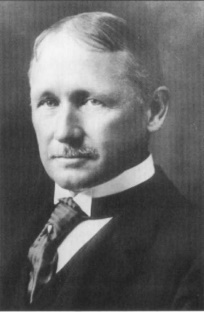 B. 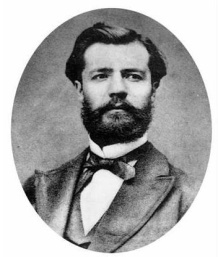 C. 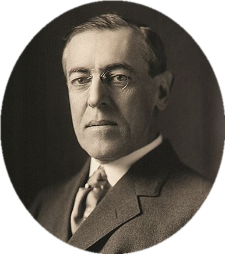 D. 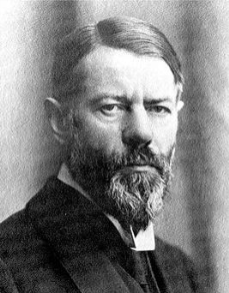 A．这是“科学管理之父”泰勒哦。B．这是法约尔哦，法国著名的管理思想家。D．这是德国著名的管理学家、社会学家韦伯哦。正确答案是：3、古德诺认为，政治与行政的协调的基础是政治必须对行政取得某种形式的（    ）。选择一项：A. 管理B. 控制C.规制D. 统治正确答案是：控制4、在“合理化—合法化组织”中，行使权威的基础是（　）。选择一项：A. 领导者个人的人格B. 先例C.组织内部的规则D. 惯例正确答案是：组织内部的规则5、 “神秘化组织”行使权威的方式是基于（ ），它以对个人的崇拜、迷信为基础。选择一项：A. 先例B. 领导者个人的人格C. 组织内部的规则D. 惯例正确答案是：领导者个人的人格6、高级管理人员把一般的日常事务授权给下级管理人员去处理，而自己只保留对例外事项（即重要事项）的决策和监督权的做法体现了哪种管理原则（　）。选择一项：A. 统一指挥原则B. 例外原则C. 劳动分工原则D. 职能原则正确答案是：例外原则7、法约尔认为，管理人员的（    ）是协调工作的最好方法之一。选择一项：A. 每周例会B. 每日例会C. 日常例会D. 每月例会正确答案是：每周例会8、立法机关有权对政府及其部门就重要行政事务提出质问，政府领导或部委首长必须到立法机关就有关问题作出解答或解释，这种做法属于怀特所指出的立法监督方法中的哪一种？（ ）选择一项：A. 诘问监督B. 人员方面的监督C. 行政政策的监督D. 调查监督正确答案是：诘问监督9、人们认为，如果说在美国只有一个人是行政管理的化身，那么这个人就是（  ）。选择一项：A. 潘恩B. 杰佛逊C. 威尔逊D. 古利克正确答案是：古利克10、组织成员对组织共同目标的（ ）理解是指组织成员脱离了个人的立场而站在组织整体利益的立场上客观地理解组织的共同目标。选择一项：A. 协作性B. 个人性C. 民主化D. 科学化正确答案是：协作性11、西蒙是以（ ）的区别作为其方法论的出发点的。选择一项：A. 事实与价值B. 计划与决策C. 动机与行为D. 理论与概念正确答案是：事实与价值12、被视为20世纪最后25 年内最有影响并荣获美国政治学会的最高荣誉奖——威尔逊政治学术奖的林德布洛姆的政治学名著是（　）。选择一项：A. 《政策分析》B. 《决策过程》C. 《渐进调适》 D. 《政治与市场》正确答案是：《政治与市场》13、1993年，美国行政学会因该学者在公共预算方面所取得的巨大学术成就而专门设立了（ ）奖。选择一项：A. 爱德华·奎德B. 维尔达夫斯基C. 布坎南D. 林德布洛姆正确答案是：维尔达夫斯基14、提出需要层次说的是（ ）。选择一项：A. 泰勒B. 西蒙C. 马斯洛D. 麦格雷戈正确答案是：马斯洛15、在沃尔多看来，强调组织的生存和发展的组织理论是（ ）。选择一项：A. 传统组织理论B. 新传统组织理论C. 现代组织理论D. 后现代组织理论正确答案是：现代组织理论16、里格斯的行政生态学理论起源于他的（ ）研究。选择一项：A. 比较行政学B. 政党理论C. 新公共行政学D. 公共政策学正确答案是：比较行政学17、新公共行政学者直接从美国当代政治哲学家（ ）的“作为公平的正义”思想体系中获取坚实的理论依据。选择一项：A. 阿尔蒙德B. 伊斯顿C. 罗尔斯D. 罗伯特·达尔正确答案是：罗尔斯18、德鲁克认为，目标管理取得成功的前提条件不包括（ ）。选择一项：A. 高层管理人员的积极参与B. 下级人员的参与C. 对实现目标的手段有控制权D. 以X理论的观点来看待组织成员正确答案是：以X理论的观点来看待组织成员19、在奎德看来，与政策分析密切相关的政治因素主要表现在政治可行性与（　）两个方面。选择一项：A. 专家顾问B. 利益集团C. 真正的委托人D. 分析人员正确答案是：真正的委托人20、以布坎南的“政府失败说”为主要代表的理论是（ ）。选择一项：A. 公共关系理论B. 政策分析理论C. 公共政策理论D. 公共选择理论正确答案是：公共选择理论二、不定项选择题（本大题共5小题，每小题4分，共20分。下列每小题给出的选项中，至少有一个选项是符合题目要求的，多选、少选、错选或不选均不得分。）21、韦伯将不同类型的组织区分为（ ）。选择一项或多项：A. 正式组织B. 合理化—合法化组织C. 神秘化组织D. 传统组织正确答案是：合理化—合法化组织, 神秘化组织, 传统组织22、就管理幅度而言，法约尔主张，除了最底层的工头领导的工人可达15人（而在工作简单时可达20人或30人）之外，其他的每一级至多不得超过（　）人。选择一项或多项：A. 5B. 6C. 4D. 7正确答案是：623、在怀特看来，下列属于行政机关制定条例权限度的是（      ）。选择一项或多项：A. 制定行政机关内部的管理条例B. 因情况改变需要制定新条例，或经行政执行发现不妥，经研究须调整或新制定条例时，可由行政机关制定C. 在发生紧急事件或必须采取直接行动的情况下，可授权委托行政机关制定相应的条例和规章D. 应处理的事务中情况极端复杂并且具有较强的专业性以至于非专家不能处理时，可由行政领导邀请相关专家共同制定行政条例、规章正确答案是：因情况改变需要制定新条例，或经行政执行发现不妥，经研究须调整或新制定条例时，可由行政机关制定, 应处理的事务中情况极端复杂并且具有较强的专业性以至于非专家不能处理时，可由行政领导邀请相关专家共同制定行政条例、规章, 在发生紧急事件或必须采取直接行动的情况下，可授权委托行政机关制定相应的条例和规章, 制定行政机关内部的管理条例24、麦格雷戈提出参与式和协商式管理的实例是（ ）。选择一项或多项：A. 国际商用机器公司B. 斯坎伦计划C. 通用电气公司D. 罗巴克公司正确答案是：斯坎伦计划25、下列属于沃尔多对传统行政学批评内容的是（ ）。选择一项或多项：A. 传统行政学家过于重视效率的做法B. 传统组织理论的理性主义倾向C. 政治—行政二分法D. 传统行政学家所谓的行政“科学”主要依靠“事实的堆积”正确答案是：传统行政学家过于重视效率的做法, 传统组织理论的理性主义倾向, 政治—行政二分法, 传统行政学家所谓的行政“科学”主要依靠“事实的堆积”三、判断题(本大题共20小题，每小题2分，共40分。)26、在我国，行政学起步相对较晚，作为一门独立学科的行政学从根本上来说实属“舶来品”。选择一项：对 错 正确答案是“对”。27、威尔逊主要是从满足人的不同层次的需求与开发人的潜能方面就如何提高政府官员的工作质量提出了自己的看法。选择一项：对 错 正确答案是“对”。28、在古德诺看来，美国分权体制的最大弊端是导致了政治与行政的失调。（  ）选择一项：对 错 正确答案是“对”。29、韦伯认为，官僚制犹如一个巨大的铁笼，将人固定在其中，压抑了人的积极性和创造精神，使人成为一种附属品。选择一项：对 错 正确答案是“错”。30、在泰勒的科学管理制度下，工头和工人在进行现场操作时，既可以按照计划部门制定的操作方法和指示从事实际的操作，也可以根据自己既往的经验完成任务。（　）选择一项：对 错 正确答案是“错”。31、法约尔认为，等级系列既能保证统一指挥，同时也是最迅速的信息传递渠道，特别是在大型组织中显得尤为突出。 （    ）选择一项：对 错 正确答案是“错”。32、怀特认为，要通过精密的协调来获得较好的协调结果。（  ）选择一项：对 错 正确答案是“对”。33、综观古利克的整个行政学思想，我们不难发现它明显具有分散化和实践性的特征。（    ）选择一项：对 错 正确答案是“错”。34、对于组织来说，协作意愿就是参加这一系统的“个人愿意和个人不愿意”的综合结果。选择一项：对 错 正确答案是“错”。35、西蒙行政决策理论中的理性概念与现代科学中的一般理性概念是一致的，只不过有更明确的专就其决策理论所指的意义而已。选择一项：对 错 正确答案是“对”。36、林德布洛姆断言，西方国家所推行的实质上是一种渐进政治，各政党在竞选时仅对每项政策提出渐进的修改，政党自身的政策也是渐进地改变。（　）选择一项：对 错 正确答案是“对”。37、在1964年发表的《效率的政治经济学：本利分析、系统分析与项目预算》一文中，维尔达夫斯基专门用了一章来探讨预算改革问题。选择一项：对 错 正确答案是“错”。38、维尔达夫斯基认为，预算是政府的生命线，是政府做什么或者打算做什么的财政反映。选择一项：对 错 正确答案是“对”。39、Y 理论作为一种管理理论，它至少看到了在它之前的传统X理论所忽略的东西，说出了X理论所没有说出的东西。选择一项：对 错 正确答案是“对”。40、沃尔多认为，公共行政可以而且至多能够被视为一门应用科学，也许把它视为一门艺术、一种专业或其他的东西更为合适。选择一项：对 错 正确答案是“对”。41、里格斯认为，过渡社会的多元社区、多元经济形式以及多元价值使其公共行政具有明显的多元性，即异质性特点。选择一项：对 错 正确答案是“对”。42、在新公共行政学看来，由于传统组织理论所强调的官僚层级制体系与制度规范仍在行政组织建设中起重要作用，行政组织的结构趋于呆板、僵硬，与激变的社会环境形成巨大的反差，使行政组织无法对所发生的社会变化作出迅速而有效的反应。选择一项：对 错 正确答案是“对”。43、德鲁克认为，组织中的目标可分为战略目标、策略目标以及方案和任务，它们分别由组织中的各级管理人员和一般工作人员来制定。选择一项：对 错 正确答案是“对”。44、政策分析的五个阶段的顺序可以交叉、重复、循环。（　）选择一项：对 错 正确答案是“对”。45、布坎南认为，政府政策的低效率是指所执行的政策不是最佳政策，这种政策不能确保资源的最佳配置。选择一项：对 错 正确答案是“对”。四、简答题（本大题共2小题，每小题10分，共20分）（如果你是以附件形式提交的答案，请在答题输入框中输入“见附件”）46、在巴纳德看来，非正式组织的积极功能是什么？参考答案：　　巴纳德认为，正式组织与非正式组织之间有着密切关系，如果关系处理得好，非正式组织能为正式组织承担三项积极功能，从而使正式组织更加稳固、健全，更有效率。（1分）这三项积极功能是：　　（1）可以从事正式组织所不便沟通的意见、资料和信息（3分）；　　（2）可以通过培养组织成员的服务热诚以及对权威的认同感而维持组织团结（3分）；　　（3）可以借助于非正式组织的互动关系，避免正式控制过多过滥，进而保持个人自尊、人格完整和独立选择力（3分）。47、简述林德布洛姆的渐进决策的含义及其基本原则。参考答案：　　所谓渐进决策，就是指决策者在决策时在既有的合法政策基础上，采用渐进方式对现行政策加以修改，通过一连串小小改变，在社会稳定的前提下，逐渐实现决策目标。（4分）　　在林德布洛姆看来，渐进决策需要遵循三个基本原则：　　（1）按部就班原则（2分）；　　（2）积小变为大变原则（2分）；（3）稳中求变原则（2分）。形考任务四以“政府绩效与公众信任”为主题，撰写一篇小论文。（20分）政府绩效与公众信任分析
    政府信任又称政治信任，一般定义为:在政府或者政治系统运转过程中，与公民的期待的结果或者信念。在最高层面，政府信任是指公民对国家的态度，由于政治信任的多层次性，因此其可能是对特定任职者的态度，也可能是对现存制度的态度。根据社会契约论的观点，政府和公众之间委托和代理的关系公众客行政权委托政府同时希望维持相应的权利和利益，而政府代理公众行使行政权利并通过限行相应的职能获得相关利益、因此政府的信任是建立在委托、代理关系之上，一旦政府无法满足公众的企望就会出现信任危机。从而导致两者之间原有的和谐关系破裂。甚至威胁到社会和国家的稳定。
    政府绩效视角，主要是通过对政府的表现进行评估。分析政府信任的原圆即确定政府是否值得僧任。个人对政府的信任程度受到政府行政能力、经济总体政执行等多方面的影响。在国外的研究中。将公众不信任政府的原因归纳为以下几点，政府工作效率低下、公款浪费严重、政策执行错误等原因。
    政府绩效是影响政府政治信任程度的关健所在。政府绩效主要的参考标准是政府在社会经济管理过程中的行政结果、行政效益、行政效能，以及对政府在行使职能的过程中的管理能力进行研究。政府的绩效是政府执政能力的表现。主要分为社会效益，经济效益和政治效益是三个方面。从理论上分析。政府信任程度对政府工作的顺利运作具有重大意义。因此它也是政治生活中的重要组成部分。
    在我国城市居民中。首先城市居民将政府看作是一个统的整体。城市居民对地方政府的评价相对较高。对中央政府评价相对较低。虽然城市居民对中央政府的评价略低，这也体现出地方政府对城市居民日常生活的作用和影响。表明了城市居民对政府信任的理性。政府的绩效能够有效提升政府的信任程度。通过政府决策的透明性。保法治国的执行力度、共富差距的改善情况、社会治安的管理情况。都会对政府信任程度有所加分，因此对于地方政府而言，城市居民的信任程度需求明显对政府绩放提出了更高的要求，只有这样，オ能从根本上提升城市居民对政府的伯任程度。
    结束语
    随着改革开放的深入，我国政府在经济建设方面取得了巨大的成就，但是由于目前我国正处于社会转型期，在经济发展的同时也伴随着贫富差距加大、壮会矛盾激化等多种民生问题，由于住房、医疗、教育等问题未能得至有效的解决。这样不仅产重削弱了政府的执政能力，降低了行政效率，也在一定程度上影响了居民对政府的信任程度。所以在一定程度上阻碍了到国家和社会的良性发展。因此，要求政府必须通过有效措施提升政府绩效，为国家转型提供必要的助力和保证。确保服务型政府的构建。